T.C.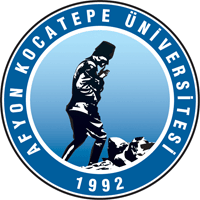 AFYON KOCATEPE ÜNİVERSİTESİSAĞLIK BİLİMLERİ ENSTİTÜSÜ               YÜKSEK LİSANS TEZ SINAV TUTANAĞIKARAR: Afyon Kocatepe Üniversitesi Lisansüstü Eğitim-Öğretim ve Sınav Yönetmeliği 38. Maddesine göre yapılan tez savunma sınavı sonucu yukarıda konusu belirtilen tezin, aşağıdaki gerekçeler doğrultusunda; 	Kabulüne  (Yapılan savunma sınavında adayın başarılı bulunması sonucunda tez KABUL edilmiştir)Düzeltilmesine  (Yapılan savunma sınavı sonucunda tezin DÜZELTİLMESİ için ……..ay (en fazla 3 ay ) süre verilmesine ve aynı jüri önünde …./…/20...  tarih ve saat .…/….  tezini tekrar savunmasına karar verilmiştir )Reddine  (Yapılan savunma sınavının sonucunda REDDEDİLMESİ kararı alınmıştır)OYBİRLİĞİ   /  OY ÇOKLUĞU  ile karar verilmiştir.Savunmada Tezin Başlığı	:		Değişti				Değişmedi	Tezin Yeni Başlığı		:					Jüri BaşkanıÜye				Üye	    			    ÜyeT.C.AFYON KOCATEPE ÜNİVERSİTESİSAĞLIK BİLİMLERİ ENSTİTÜSÜ            TEZ SAVUNMA SINAVINA KATILAN DİNLEYİCİ LİSTESİTez Sınavına Giren ÖğrencininAdı ve Soyadı			:Anabilim Dalı			:Sınavın Yapıldığı Tarih  	:Jüri BaşkanıT.C.AFYON KOCATEPE ÜNİVERSİTESİSAĞLIK BİLİMLERİ ENSTİTÜSÜTEZ SAVUNMA SINAVINDA SORULAN SORULARJüri BaşkanıÜye				Üye	    			    ÜyeÖğrencininAdı SoyadıÖğrencininNumarası                          Anabilim Dalı                          Anabilim Dalı                          Tez Konusu                          Tez Konusu                         Tez Danışmanı                         Tez DanışmanıSınavınTarihiSınavınBaşlama SaatiSınavınBitiş SaatiDİNLEYİCİLERİNDİNLEYİCİLERİNDİNLEYİCİLERİNÜnvanı, Adı ve SoyadıAnabilim Dalıİmzası